ZPRAVODAJKRAJSKÝ PŘEBOR ÚSTECKÉHO KRAJE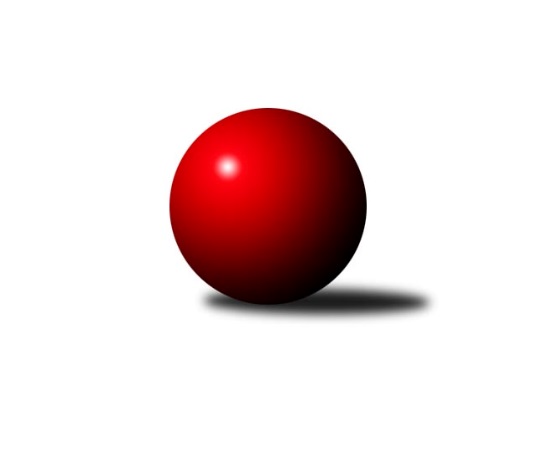 Č.24Ročník 2018/2019	1.4.2019Nejlepšího výkonu v tomto kole: 2698 dosáhlo družstvo: TJ Lokomotiva Ústí n. L. BVýsledky 24. kolaSouhrnný přehled výsledků:TJ Kovostroj Děčín B	- Sokol Spořice	5:3	2495:2465	6.5:5.5	29.3.TJ Lokomotiva Ústí n. L. B	- SKK Bílina	6:2	2698:2632	8.0:4.0	29.3.TJ VTŽ Chomutov B	- Sokol Ústí nad Labem	4:4	2419:2413	6.0:6.0	30.3.TJ Elektrárny Kadaň B	- TJ Lokomotiva Žatec	2:6	2533:2612	5.0:7.0	30.3.TJ Teplice Letná B	- TJ Sokol Údlice	1:7	2452:2650	3.0:9.0	30.3.ASK Lovosice	- KO Česká Kamenice	6:2	2512:2322	9.0:3.0	30.3.TJ Slovan Vejprty	- SK Verneřice		dohrávka		6.4.Tabulka družstev:	1.	TJ Sokol Údlice	24	21	2	1	142.5 : 49.5 	186.0 : 102.0 	 2559	44	2.	TJ Elektrárny Kadaň B	24	16	0	8	117.5 : 74.5 	161.0 : 127.0 	 2497	32	3.	ASK Lovosice	24	13	2	9	96.5 : 95.5 	146.5 : 141.5 	 2477	28	4.	TJ Lokomotiva Ústí n. L. B	24	12	1	11	107.5 : 84.5 	156.5 : 131.5 	 2502	25	5.	Sokol Spořice	24	12	1	11	103.0 : 89.0 	148.5 : 139.5 	 2463	25	6.	SKK Bílina	24	11	3	10	99.5 : 92.5 	144.0 : 144.0 	 2487	25	7.	TJ Slovan Vejprty	23	11	0	12	92.5 : 91.5 	143.5 : 132.5 	 2467	22	8.	KO Česká Kamenice	24	9	3	12	102.0 : 90.0 	152.0 : 136.0 	 2469	21	9.	TJ Teplice Letná B	24	10	1	13	86.0 : 106.0 	134.5 : 153.5 	 2448	21	10.	TJ Lokomotiva Žatec	24	10	1	13	83.0 : 109.0 	131.0 : 157.0 	 2455	21	11.	Sokol Ústí nad Labem	24	9	1	14	77.0 : 115.0 	128.5 : 159.5 	 2410	19	12.	TJ Kovostroj Děčín B	23	8	1	14	68.0 : 116.0 	109.5 : 166.5 	 2388	17	13.	SK Verneřice	22	7	2	13	73.0 : 103.0 	122.0 : 142.0 	 2387	16	14.	TJ VTŽ Chomutov B	24	7	2	15	80.0 : 112.0 	128.5 : 159.5 	 2436	16Podrobné výsledky kola:	 TJ Kovostroj Děčín B	2495	5:3	2465	Sokol Spořice	Miroslav Rejchrt	 	 223 	 220 		443 	 1:1 	 406 	 	185 	 221		Miroslav Lazarčik	Petr Veselý	 	 212 	 203 		415 	 1:1 	 421 	 	197 	 224		Milan Polcar	Antonín Hrabě	 	 194 	 202 		396 	 1:1 	 410 	 	192 	 218		Štefan Kutěra	Jana Sobotková	 	 209 	 199 		408 	 1.5:0.5 	 376 	 	177 	 199		Václav Kordulík	Miroslav Bachor	 	 221 	 208 		429 	 1:1 	 427 	 	216 	 211		Petr Andres	Jiří Jablonický	 	 208 	 196 		404 	 1:1 	 425 	 	197 	 228		Radek Šelmekrozhodčí: Veselý PetrNejlepší výkon utkání: 443 - Miroslav Rejchrt	 TJ Lokomotiva Ústí n. L. B	2698	6:2	2632	SKK Bílina	Lenka Chalupová	 	 204 	 239 		443 	 1:1 	 427 	 	222 	 205		Martin Vích	Václav Ajm	 	 248 	 241 		489 	 1:1 	 475 	 	216 	 259		Lukáš Uhlíř	Dalibor Dařílek	 	 229 	 214 		443 	 2:0 	 421 	 	218 	 203		Martin Čecho	Jiří Šípek	 	 217 	 224 		441 	 1:1 	 464 	 	244 	 220		Josef Šíma	Eugen Škurla	 	 243 	 219 		462 	 1:1 	 467 	 	231 	 236		Rudolf Podhola	Filip Turtenwald	 	 213 	 207 		420 	 2:0 	 378 	 	188 	 190		Gerhard Schlöglrozhodčí: Ajm FrantišekNejlepší výkon utkání: 489 - Václav Ajm	 TJ VTŽ Chomutov B	2419	4:4	2413	Sokol Ústí nad Labem	Dančo Bosilkov	 	 197 	 179 		376 	 0:2 	 428 	 	203 	 225		Petr Kunt ml.	Filip Prokeš	 	 172 	 192 		364 	 0:2 	 403 	 	191 	 212		Petr Kunt st.	Lenka Nováková	 	 204 	 214 		418 	 1:1 	 431 	 	225 	 206		Petr Bílek	Zdeněk Novák	 	 218 	 192 		410 	 1:1 	 427 	 	203 	 224		Jindřich Wolf	Zbyněk Vytiska	 	 216 	 205 		421 	 2:0 	 365 	 	188 	 177		Petr Kuneš	Petr Lukšík	 	 239 	 191 		430 	 2:0 	 359 	 	174 	 185		Jiří Pulchartrozhodčí: Rudolf TesaříkNejlepší výkon utkání: 431 - Petr Bílek	 TJ Elektrárny Kadaň B	2533	2:6	2612	TJ Lokomotiva Žatec	Jaroslav Seifert	 	 191 	 202 		393 	 0:2 	 444 	 	230 	 214		Iveta Ptáčková	Pavel Bidmon	 	 180 	 213 		393 	 0:2 	 456 	 	240 	 216		Šárka Uhlíková	Robert Ambra	 	 216 	 216 		432 	 1:1 	 463 	 	257 	 206		Václav Tajbl st.	Antonín Onderka	 	 208 	 225 		433 	 1:1 	 444 	 	237 	 207		Lubomír Ptáček	Petr Dvořák	 	 211 	 223 		434 	 2:0 	 375 	 	190 	 185		Jiří Jarolím	Zdeněk Hošek	 	 240 	 208 		448 	 1:1 	 430 	 	211 	 219		Zdeněk Ptáček st.rozhodčí: Robert AmbraNejlepší výkon utkání: 463 - Václav Tajbl st.	 TJ Teplice Letná B	2452	1:7	2650	TJ Sokol Údlice	Josef Jiřinský	 	 201 	 227 		428 	 1:1 	 452 	 	234 	 218		Emil Campr	Karel Bouša *1	 	 165 	 212 		377 	 0:2 	 412 	 	188 	 224		Miroslav Zítek	Ladislav Čecháček	 	 170 	 187 		357 	 0:2 	 434 	 	187 	 247		Martin Vondráček	Jaroslav Filip	 	 204 	 213 		417 	 0:2 	 457 	 	231 	 226		Vladimír Hurník	Tomáš Čecháček	 	 246 	 220 		466 	 1:1 	 491 	 	216 	 275		Martin Vršan	Milan Hnilica	 	 217 	 190 		407 	 1:1 	 404 	 	198 	 206		Oldřich Fadrhonsrozhodčí: Jaroslav Filipstřídání: *1 od 51. hodu Rudolf BřezinaNejlepší výkon utkání: 491 - Martin Vršan	 ASK Lovosice	2512	6:2	2322	KO Česká Kamenice	Jaroslav Ondráček	 	 218 	 215 		433 	 2:0 	 417 	 	210 	 207		Miloš Martínek	Jaroslav Chot	 	 200 	 192 		392 	 0:2 	 420 	 	202 	 218		Karel Beran	Ladislav Zalabák	 	 210 	 216 		426 	 2:0 	 385 	 	200 	 185		Karel Kühnel	Miloš Maňour	 	 213 	 211 		424 	 1:1 	 431 	 	211 	 220		Tomáš Malec	Jakub Hudec	 	 196 	 222 		418 	 2:0 	 331 	 	166 	 165		Jan Chvátal	Anna Houdková	 	 217 	 202 		419 	 2:0 	 338 	 	162 	 176		Vladislav Jandarozhodčí: Ladislav ZalabákNejlepší výkon utkání: 433 - Jaroslav OndráčekPořadí jednotlivců:	jméno hráče	družstvo	celkem	plné	dorážka	chyby	poměr kuž.	Maximum	1.	Jakub Hudec 	ASK Lovosice	442.05	295.8	146.3	3.7	13/13	(480)	2.	Václav Ajm 	TJ Lokomotiva Ústí n. L. B	438.34	298.3	140.1	3.4	10/14	(498)	3.	Martin Vršan 	TJ Sokol Údlice	437.76	292.1	145.6	2.8	12/12	(498)	4.	Tomáš Malec 	KO Česká Kamenice	436.13	294.6	141.6	2.8	12/13	(489)	5.	Petr Dvořák 	TJ Elektrárny Kadaň B	434.09	298.4	135.7	3.9	11/13	(477)	6.	Martin Vondráček 	TJ Sokol Údlice	433.34	295.1	138.2	4.7	9/12	(492)	7.	Jaroslav Verner 	TJ Sokol Údlice	432.23	298.1	134.2	5.0	10/12	(489)	8.	Tomáš Čecháček 	TJ Teplice Letná B	430.19	296.2	134.0	6.4	12/13	(495)	9.	Oldřich Fadrhons 	TJ Sokol Údlice	429.90	295.9	134.0	5.4	10/12	(464)	10.	Zdeněk Hošek 	TJ Elektrárny Kadaň B	429.85	288.7	141.1	4.2	13/13	(479)	11.	Daniel Sekyra 	SK Verneřice	429.33	288.6	140.7	4.4	11/12	(476)	12.	Vladimír Hurník 	TJ Sokol Údlice	429.28	296.3	132.9	3.9	10/12	(478)	13.	Josef Hudec 	TJ Slovan Vejprty	428.44	293.4	135.1	4.8	13/13	(472)	14.	Josef Málek 	TJ Lokomotiva Ústí n. L. B	428.33	290.7	137.6	3.7	13/14	(466)	15.	Miloš Martínek 	KO Česká Kamenice	425.90	294.4	131.5	6.9	13/13	(461)	16.	Eugen Škurla 	TJ Lokomotiva Ústí n. L. B	424.73	291.3	133.5	5.6	11/14	(499)	17.	Petr Lukšík 	TJ VTŽ Chomutov B	424.08	297.0	127.1	7.4	13/13	(475)	18.	Arnošt Werschall 	TJ Slovan Vejprty	424.00	287.4	136.6	6.7	10/13	(464)	19.	Oldřich Lukšík  st.	Sokol Spořice	423.97	294.8	129.2	3.8	9/12	(457)	20.	Karel Kühnel 	KO Česká Kamenice	422.21	293.0	129.3	5.1	13/13	(454)	21.	Ondřej Šmíd 	TJ VTŽ Chomutov B	421.33	289.2	132.2	5.9	10/13	(476)	22.	Václav Tajbl  st.	TJ Lokomotiva Žatec	420.58	289.7	130.9	6.8	12/13	(463)	23.	Rudolf Podhola 	SKK Bílina	420.58	292.1	128.4	5.7	12/13	(467)	24.	Zdeněk Ptáček  st.	TJ Lokomotiva Žatec	419.93	289.4	130.6	5.6	13/13	(460)	25.	Štefan Kutěra 	Sokol Spořice	419.36	289.1	130.3	5.9	11/12	(473)	26.	Lenka Chalupová 	TJ Lokomotiva Ústí n. L. B	419.35	289.0	130.4	5.3	13/14	(459)	27.	Pavel Bidmon 	TJ Elektrárny Kadaň B	418.62	286.2	132.4	6.9	10/13	(453)	28.	Antonín Onderka 	TJ Elektrárny Kadaň B	418.33	288.2	130.2	5.6	13/13	(470)	29.	Horst Schmiedl 	Sokol Spořice	418.23	291.7	126.6	6.8	11/12	(455)	30.	Ladislav Zalabák 	ASK Lovosice	417.18	291.7	125.5	6.3	10/13	(453)	31.	Emil Campr 	TJ Sokol Údlice	416.14	291.4	124.8	7.0	8/12	(452)	32.	Miroslav Zítek 	TJ Sokol Údlice	415.59	284.1	131.5	6.2	8/12	(449)	33.	Michaela Šuterová 	TJ Slovan Vejprty	414.26	288.6	125.6	6.7	13/13	(461)	34.	Jaroslav Chot 	ASK Lovosice	412.79	291.7	121.1	9.3	11/13	(448)	35.	Milan Uher 	TJ Slovan Vejprty	412.52	290.6	121.9	8.7	13/13	(447)	36.	Antonín Hrabě 	TJ Kovostroj Děčín B	412.40	288.0	124.4	6.4	12/12	(479)	37.	Josef Jiřinský 	TJ Teplice Letná B	412.17	289.7	122.5	7.2	12/13	(445)	38.	Milan Polcar 	Sokol Spořice	411.23	286.8	124.5	5.8	10/12	(469)	39.	Zdeněk Vítr 	SKK Bílina	411.08	280.2	130.9	6.2	9/13	(455)	40.	Lubomír Ptáček 	TJ Lokomotiva Žatec	410.57	289.0	121.5	7.6	11/13	(444)	41.	Lukáš Uhlíř 	SKK Bílina	410.15	284.7	125.5	7.3	9/13	(479)	42.	Radek Šelmek 	Sokol Spořice	409.92	281.7	128.3	7.0	11/12	(449)	43.	Miloš Maňour 	ASK Lovosice	409.82	284.6	125.2	7.4	12/13	(451)	44.	Miroslav Farkaš 	TJ Slovan Vejprty	409.28	290.4	118.9	7.8	12/13	(448)	45.	Jaroslav Ondráček 	ASK Lovosice	408.77	290.7	118.0	9.3	10/13	(435)	46.	Jiří Šípek 	TJ Lokomotiva Ústí n. L. B	407.94	286.0	122.0	8.1	13/14	(458)	47.	Petr Kunt  ml.	Sokol Ústí nad Labem	407.84	279.6	128.3	7.7	12/13	(439)	48.	Michal Dvořák 	TJ Elektrárny Kadaň B	407.77	283.9	123.9	6.4	11/13	(474)	49.	Ladislav Čecháček 	TJ Teplice Letná B	407.66	282.9	124.7	7.9	10/13	(461)	50.	Šárka Uhlíková 	TJ Lokomotiva Žatec	407.56	283.9	123.6	8.0	10/13	(456)	51.	Rudolf Březina 	TJ Teplice Letná B	405.66	281.9	123.8	8.2	11/13	(458)	52.	Milan Hnilica 	TJ Teplice Letná B	405.62	287.5	118.1	8.6	11/13	(438)	53.	Jiří Jarolím 	TJ Lokomotiva Žatec	405.44	287.4	118.0	9.1	11/13	(444)	54.	Martin Vích 	SKK Bílina	405.26	286.4	118.9	8.4	10/13	(449)	55.	Jindřich Wolf 	Sokol Ústí nad Labem	404.49	286.6	117.9	8.0	12/13	(448)	56.	Robert Ambra 	TJ Elektrárny Kadaň B	403.74	286.0	117.7	9.0	12/13	(473)	57.	Jiří Jablonický 	TJ Kovostroj Děčín B	401.17	282.7	118.4	11.2	11/12	(439)	58.	Iveta Ptáčková 	TJ Lokomotiva Žatec	400.94	282.8	118.1	8.0	13/13	(444)	59.	Zdeněk Novák 	TJ VTŽ Chomutov B	400.22	280.4	119.8	8.9	9/13	(460)	60.	Václav Kordulík 	Sokol Spořice	399.99	282.0	118.0	9.2	11/12	(441)	61.	Ladislav Elis  ml.	SK Verneřice	399.59	281.0	118.5	8.2	11/12	(422)	62.	Anna Houdková 	ASK Lovosice	398.40	285.6	112.8	8.3	11/13	(449)	63.	Petr Veselý 	TJ Kovostroj Děčín B	396.79	284.0	112.8	10.4	12/12	(444)	64.	Petr Kuneš 	Sokol Ústí nad Labem	396.70	278.1	118.6	8.8	11/13	(431)	65.	Jiří Pulchart 	Sokol Ústí nad Labem	393.82	274.2	119.6	7.9	10/13	(436)	66.	Stanislav Novák 	TJ VTŽ Chomutov B	392.80	276.4	116.4	9.2	12/13	(452)	67.	Petr Kunt  st.	Sokol Ústí nad Labem	388.91	273.0	115.9	9.8	13/13	(426)	68.	Miroslav Zítka 	SK Verneřice	388.67	278.2	110.5	9.4	11/12	(429)	69.	Karel Bouša 	TJ Teplice Letná B	387.59	274.1	113.5	9.4	9/13	(436)	70.	Jana Sobotková 	TJ Kovostroj Děčín B	383.89	276.8	107.1	11.4	12/12	(420)	71.	Emilie Nováková 	TJ Kovostroj Děčín B	379.09	270.0	109.1	11.5	9/12	(434)	72.	Pavlína Sekyrová 	SK Verneřice	358.71	256.8	101.9	11.0	9/12	(396)		Viktor Kováč 	Sokol Ústí nad Labem	457.00	316.0	141.0	3.0	1/13	(457)		Stanislav Šmíd  ml.	TJ VTŽ Chomutov B	452.76	301.0	151.8	3.0	7/13	(512)		Miroslav Bachor 	TJ Kovostroj Děčín B	442.30	299.6	142.7	4.8	3/12	(463)		Petr Bílek 	Sokol Ústí nad Labem	441.25	297.1	144.2	4.3	7/13	(483)		Jan Brhlík  st.	TJ Teplice Letná B	441.00	308.0	133.0	5.0	1/13	(441)		Patrik Kukeně 	SK Verneřice	433.08	295.1	138.0	3.3	7/12	(453)		Miroslav Vondra 	SKK Bílina	430.47	289.2	141.3	3.2	8/13	(505)		Pavel Nocar  ml.	TJ Elektrárny Kadaň B	429.00	299.0	130.0	9.0	1/13	(429)		Josef Šíma 	SKK Bílina	428.53	290.2	138.3	5.7	5/13	(464)		Zbyněk Vytiska 	TJ VTŽ Chomutov B	427.50	291.5	136.0	7.8	2/13	(449)		Jan Zach 	TJ Elektrárny Kadaň B	425.50	309.0	116.5	9.0	2/13	(438)		Zdenek Ramajzl 	TJ Lokomotiva Ústí n. L. B	425.00	296.0	129.0	9.0	2/14	(473)		Jan Salajka 	TJ Teplice Letná B	421.45	286.0	135.4	6.1	6/13	(453)		Dalibor Dařílek 	TJ Lokomotiva Ústí n. L. B	421.13	297.5	123.6	8.4	6/14	(443)		Lenka Nováková 	TJ VTŽ Chomutov B	420.06	288.4	131.6	5.8	4/13	(461)		Roman Slavík 	TJ Kovostroj Děčín B	420.00	303.0	117.0	7.0	1/12	(420)		Miroslav Rejchrt 	TJ Kovostroj Děčín B	419.75	286.1	133.6	4.3	7/12	(462)		Jitka Jindrová 	Sokol Spořice	419.50	285.5	134.0	2.5	2/12	(435)		Josef Matoušek 	TJ Lokomotiva Ústí n. L. B	418.05	289.9	128.1	5.8	7/14	(470)		Pavel Klíž 	ASK Lovosice	418.00	285.0	133.0	5.0	1/13	(418)		Martin Čecho 	SKK Bílina	417.00	281.9	135.1	4.7	3/13	(455)		Gerhard Schlögl 	SKK Bílina	416.89	293.7	123.2	10.6	8/13	(458)		Věra Šimečková 	KO Česká Kamenice	415.13	284.2	131.0	4.7	3/13	(445)		Pavel Nováček 	Sokol Ústí nad Labem	415.00	291.0	124.0	6.0	1/13	(415)		Petr Šmelhaus 	KO Česká Kamenice	414.81	287.7	127.1	7.0	8/13	(448)		Karel Beran 	KO Česká Kamenice	414.46	288.9	125.5	7.7	8/13	(444)		Radek Goldšmíd 	TJ Lokomotiva Žatec	413.13	278.1	135.0	5.4	4/13	(456)		Johan Hablawetz 	TJ Slovan Vejprty	413.00	286.3	126.7	9.3	1/13	(424)		Petr Mako 	TJ Sokol Údlice	412.93	292.0	121.0	9.4	6/12	(450)		Petr Andres 	Sokol Spořice	411.25	291.5	119.8	6.5	2/12	(427)		Martin Budský 	TJ Slovan Vejprty	411.11	286.9	124.3	7.7	8/13	(445)		Tomáš Charvát 	ASK Lovosice	409.61	285.0	124.6	7.2	8/13	(445)		Jiří Pavelka 	SKK Bílina	408.80	282.2	126.6	7.6	7/13	(429)		Pavlína Černíková 	SKK Bílina	406.61	286.4	120.2	7.9	7/13	(443)		Miroslav Lazarčik 	Sokol Spořice	406.00	286.0	120.0	5.0	1/12	(406)		Miriam Nocarová 	TJ Elektrárny Kadaň B	405.50	280.3	125.3	6.3	4/13	(437)		Filip Prokeš 	TJ VTŽ Chomutov B	403.24	285.0	118.3	10.8	7/13	(465)		Ladislav Elis  st.	SK Verneřice	403.05	278.9	124.1	6.5	7/12	(421)		Dančo Bosilkov 	TJ VTŽ Chomutov B	402.50	277.4	125.1	7.6	7/13	(439)		Tomáš Šaněk 	SKK Bílina	401.00	275.0	126.0	5.0	2/13	(431)		Filip Turtenwald 	TJ Lokomotiva Ústí n. L. B	400.52	281.4	119.2	8.5	7/14	(458)		Daniel Žemlička 	SK Verneřice	400.17	285.6	114.6	9.6	6/12	(424)		Zdeněk Ptáček  ml.	TJ Lokomotiva Žatec	398.08	283.9	114.2	6.4	3/13	(418)		Viktor Žďárský 	TJ VTŽ Chomutov B	395.38	278.6	116.8	10.1	2/13	(458)		Petr Zalabák  st.	ASK Lovosice	395.00	281.0	114.0	7.0	1/13	(395)		Milan Schoř 	Sokol Ústí nad Labem	393.19	280.6	112.6	11.1	7/13	(430)		Eduard Skála 	TJ Teplice Letná B	393.00	269.0	124.0	9.0	1/13	(393)		Jaroslav Kuneš 	Sokol Ústí nad Labem	393.00	278.0	115.0	10.0	1/13	(393)		Jaroslav Seifert 	TJ Elektrárny Kadaň B	392.50	277.3	115.3	7.0	2/13	(475)		Petr Málek 	Sokol Ústí nad Labem	392.13	275.6	116.5	9.3	4/13	(410)		Eduard Šram 	SK Verneřice	391.34	284.0	107.3	10.4	7/12	(408)		Lubomír Holý 	KO Česká Kamenice	390.85	274.6	116.3	10.6	5/13	(425)		Jaroslav Filip 	TJ Teplice Letná B	390.58	277.1	113.5	13.3	3/13	(417)		Pavel Vacinek 	TJ Lokomotiva Žatec	390.25	277.5	112.8	10.8	4/13	(432)		Nataša Feketi 	TJ Elektrárny Kadaň B	389.47	272.4	117.1	10.1	3/13	(427)		Milan Vik 	TJ Lokomotiva Ústí n. L. B	389.00	271.0	118.0	7.0	1/14	(389)		Jiří Wetzler 	Sokol Spořice	388.07	277.7	110.4	11.6	5/12	(413)		Pavel Vaníček 	TJ VTŽ Chomutov B	388.00	282.0	106.0	9.0	3/13	(400)		Eva Říhová 	KO Česká Kamenice	387.50	277.8	109.8	10.5	4/13	(423)		Čestmír Dvořák 	TJ Kovostroj Děčín B	383.00	270.0	113.0	9.0	2/12	(405)		Lukáš Zítka 	SK Verneřice	380.67	278.3	102.4	11.4	6/12	(411)		Vladislav Janda 	KO Česká Kamenice	380.42	271.4	109.0	9.5	8/13	(418)		Milan Jaworek 	TJ Lokomotiva Ústí n. L. B	380.33	265.3	115.0	8.0	3/14	(397)		Jan Chvátal 	KO Česká Kamenice	379.00	264.3	114.7	12.3	3/13	(428)		Olga Urbanová 	KO Česká Kamenice	378.25	269.3	109.0	10.8	4/13	(393)		Bohuslav Hoffman 	TJ Slovan Vejprty	376.00	268.4	107.6	13.0	5/13	(412)		Roman Exner 	TJ Kovostroj Děčín B	371.70	256.1	115.6	9.7	5/12	(398)		Jiří Malec 	KO Česká Kamenice	366.00	268.0	98.0	12.0	1/13	(366)		Josef Malár 	TJ Slovan Vejprty	362.20	268.0	94.2	13.8	5/13	(389)		Rudolf Tesařík 	TJ VTŽ Chomutov B	357.60	261.8	95.8	14.8	6/13	(421)		Libor Hekerle 	KO Česká Kamenice	348.00	277.0	71.0	20.0	1/13	(348)		Milan Mestek 	Sokol Spořice	346.33	260.3	86.0	19.0	3/12	(370)		Ladislav Moravec 	SK Verneřice	342.50	274.5	68.0	22.5	2/12	(362)Sportovně technické informace:Starty náhradníků:registrační číslo	jméno a příjmení 	datum startu 	družstvo	číslo startu16342	Miroslav Lazarčik	29.03.2019	Sokol Spořice	1x13465	Zbyněk Vytiska	30.03.2019	TJ VTŽ Chomutov B	3x25511	Jan Chvátal	30.03.2019	KO Česká Kamenice	3x12473	Jaroslav Seifert	30.03.2019	TJ Elektrárny Kadaň B	1x17864	Petr Andres	29.03.2019	Sokol Spořice	1x
Hráči dopsaní na soupisku:registrační číslo	jméno a příjmení 	datum startu 	družstvo	Program dalšího kola:25. kolo3.4.2019	st	17:00	SK Verneřice - TJ Kovostroj Děčín B (dohrávka z 16. kola)	5.4.2019	pá	17:00	KO Česká Kamenice - TJ Kovostroj Děčín B	5.4.2019	pá	19:10	TJ Lokomotiva Ústí n. L. B - TJ Sokol Údlice	6.4.2019	so	9:00	TJ Slovan Vejprty - TJ VTŽ Chomutov B	6.4.2019	so	9:00	SK Verneřice - TJ Teplice Letná B	6.4.2019	so	9:00	SKK Bílina - TJ Elektrárny Kadaň B	6.4.2019	so	9:00	TJ Lokomotiva Žatec - ASK Lovosice	6.4.2019	so	9:00	Sokol Spořice - Sokol Ústí nad Labem	6.4.2019	so	17:00	TJ Slovan Vejprty - SK Verneřice (dohrávka z 24. kola)	Nejlepší šestka kola - absolutněNejlepší šestka kola - absolutněNejlepší šestka kola - absolutněNejlepší šestka kola - absolutněNejlepší šestka kola - dle průměru kuželenNejlepší šestka kola - dle průměru kuželenNejlepší šestka kola - dle průměru kuželenNejlepší šestka kola - dle průměru kuželenNejlepší šestka kola - dle průměru kuželenPočetJménoNázev týmuVýkonPočetJménoNázev týmuPrůměr (%)Výkon7xMartin VršanÚdlice4917xMartin VršanÚdlice117.314916xVáclav AjmLok. Ústí n/L. B4895xVáclav AjmLok. Ústí n/L. B111.614892xLukáš UhlířBílina4756xTomáš ČecháčekTeplice B111.344665xRudolf PodholaBílina4673xVladimír HurníkÚdlice109.194576xTomáš ČecháčekTeplice B4661xVáclav Tajbl st.Žatec108.774631xJosef ŠímaBílina4642xLukáš UhlířBílina108.42475